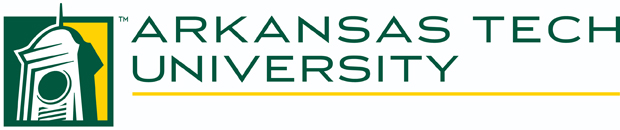 New Staff Onboarding Process (Example)Name, Director of Residence LifeSupervisor: Name, Dean of Students%Day #1 | DateTheme:	Welcome/Celebration/IntroductionsPriorities:	Residence Life Pro Staff Meet and Greet/Acquaintance Building	Residence Hall Staff Meet and Greet	Supervisor 1:1Where we’ve beenWhere we’re goingWhat’s the top prioritySuccess:	_____ New Director and Staff feel a sense of opportunity, connection, and comfort. First 30 Days | DateTheme:	Understanding ATU/Understanding Residence Life/Relationship BuildingPriorities:	Pro Staff interviews & relationship building	Supervisor relationship building	Stakeholder relationship building	Understanding the Strategic PlanSuccess:	_____ will have a working knowledge of the history & future of ATU and Residence Life.	_____ will be acquainted with Res Life staff, understand current roles and responsibilities and have a sense of how Res Life operates and should operate moving forward.	_____ will know the annual flow of work and significant projects underway.	_____ will have an understanding of the fiscal management of the department.	_____ and Dean of Students will have a solid understanding of each other’s leadership style and role.	_____ will know the strategic plan and current strategic initiatives.	_____ will have developing relationships with key partners of Res Life and Student Affairs.First 60 Days | DateTheme:	Understanding ATU/Understanding Residence Life/Relationship Building	Priorities:	Understanding the cultural norms of the Residence Life department and ATU University		Student Leader Interviews	Participate in planning of “Opening”	Begin developing and implementing expectations for pro staff and student staff	Understanding Res Life and University policies and student code of conductSuccess:	_____ will have an understanding of the cultural norms of the office and university.	_____ will enhance understanding of pro staff and student leader skills and competencies.	_____ will have a basic relationship with key student leaders.	_____ prepared staff for a successful opening.	_____ will have a thorough understanding of Res Life and University policies and conduct, identifying changes as necessary.First 90 Days | DateTheme:	Understanding ATU/Strategic Initiatives/Customer Service/New YearPriorities:	Understanding the relationship between Res Life and the Finance & Administration division	Effective RA Staff training	Assess staff roles and ascertain gaps in functional areas	Participate in execution of  “Opening” with a focus on customer service	Welcome new residents with a focus on community development	Getting connected in the Association of College and University Housing Officers (ACUHO-I)Success:	_____ will understand the fiscal roles and policies that are unique to ATU.	_____ Res Life pro staff and student staff share an understanding of excellence in customer service.	_____ Residence spaces are all successfully opened for the new year.	_____ is recognized as the face and leader of Residence Life for the entire campus community.	_____ develops a staffing plan designed to support current operations and future strategic 			       initiatives.	_____ Students adequately feel a sense of belonging to their new home away from home.	_____ Residence students are connected to the campus and Russellville community. 	_____ is connected to and known by members of ACUHO-I as the new director at ATU.First 6 Months | DateTheme:	Res Life Programs/Student Experience/Student SatisfactionPriorities:	Implementation of a meaningful and purposeful Residence curriculum and program model:(On Track and LLCs)	Understanding of the student experience in Residence spaces	Understanding of student satisfaction with Residence Life and on-campus living	Understanding of the student conduct model/process and its impact on the campus life experience via Residence spacesSuccess:	_____ Res Life will have a new-look to their curricular-based approach to programming and living.	_____ will fully understand the student experience in each unique living space on campus.	_____ will understand the history of student satisfaction related to living on campus.	_____ will understand the student conduct model, identifying changes that will positively impact    		       the student experience and satisfaction while maintaining student safety and well-being.	_____ Residence students will be having positive experiences that will be reflected in the Student 	Satisfaction Survey administered in December.First Year | DateTheme:	Advancing Residence Life/Advancing Campus Life/Advancing ATU University 	Priorities:	Enhance the brand position and student experience related to Residencel Life	Improve the student experience of living on campus	Increase the perceived and actual value of the on-campus experience	Contribute to the overall Student Affairs experience and programming	Prepare the University for the next steps toward achieving the new strategic planSuccess:	_____ Student satisfaction with Residence Life and on-campus housing will be improved.	_____ Retention of students returning to campus housing will be increased.	_____ Retention of first-year resident students returning to the University will be increased.	_____ Res Life will return to “the table” across the University.	_____ is valued as a key player for the future of Student Affairs and the University.Key Meetings for the Early WeeksBelow is a list of key meetings to schedule for your first few weeks on the job.  The purpose of the meeting is listed and there’s a space to indicate the date of the meeting once it’s scheduled for tracking purposes.As you approach the building tours with each of your staff members, consider the following:This will give you long, dedicated time with each of themThis will give you their perspective on the spaces (and help you see the difference in their perspectives)You can get their highs/lows/ideas of all facilities from each of them (without group think)The repetition will be helpful to learn the spaces as quickly as possible.What I Expect From You as an Employee and Staff Member of ATU UniversityThe highest level of professionalismYou practice caution in your conversation and do not share any information unless you are certain it is common or public knowledge.Your relationships with students involve integrity, honesty, and show complete respect for all University policies and the law.  You do not date students or involve yourself in any situations with students which could compromise your own reputation or that of the University.Your dress reflects appropriateness for the activities and situations in which you serve as a member of the professional staff.You are cautious with University resources (time, facilities, materials, money) and use them for their intended functions only. You are always on time—for work, for meetings, and for programs. You turn in work by the deadline date indicated or earlier. You communicate as soon as you know will not complete work by the specified deadline.You communicate when you will be out of the office and clear leave time in advance and in an appropriate manner.The highest level of understandingYou understand each and every function of your job description and you ask for clarification when you do not.You understand how our work fits into the values and mission of the University overall.You seek to understand the developmental patterns of our students and work to bring about desired outcomes.  You share your thoughts with appropriate staff to gauge whether your expectations are realistic.You know that our work is best done with students, so you seek to include them where necessary and where appropriate or where the opportunity exists.The highest level of communicationYou ask questions when you do not know. You ask questions when things are unclear.You seek help frequently on tasks that may be difficult or unfamiliar to you.You give open and honest feedback.You accept open and honest feedback related to your work.You communicate problems to those directly involved in a courteous and direct manner. You avoid gossip and complaining about others.You communicate when you are joyous or sad, feeling burnt out, or willing to accept another task, or need time off.You listen when others are speaking, take notes when appropriate, and respond to requests and concerns in a timely manner.You are comfortable to disagree with your supervisor in a professional manner.  You share your related thoughts clearly and advocate your position using philosophy, evidence or a rationale to support your thinking.You understand that when you communicate with others on any level (verbal, written, formally, informally) your words are being received as an official of the University.The highest level of commitmentYou stay until the job is done.You understand that you work a flexible, non-traditional schedule.You remember that what we do is educational.  In every case, you do your best to teach students what you know and do it in a manner that models the way we would hope they would behave. You go above and beyond for the students and the Institution.You work with all faculty, staff, and students—and strive to accept and appreciate their differences (racial, ethnic, gender, sexual orientation, socioeconomic, etc.)The highest level of satisfactionYou understand that our job is to build the bridges that connect learning and life.You enjoy your work—finding it enriching and fun.You want to be here and you like being here—you understand that you will receive support in seeking and finding other options if you do not.Cultural Norms at Arkansas Tech UniversityThe ATU WayThe things that everyone will assume of you as a staff member of Arkansas Tech University.Innovation: Try new things but also exploring what you want to do and coming up with a way to make it happen (rather than “we can’t do that…”)Positive Attitude and Avoiding Negativity: Don't get sucked into a "woe is me" attitude and don’t complain about things, even if they are “typical” complaints (i.e. lack of meeting space)	We’re All Busy: Avoid “I’m so busy” or “I’m too busy”; the root here is never make excuses – just focus on getting the job done; “get a bigger plate”	Truly Student Centered:Put the students first in everything; hear their feedback as often as possible but be careful how and where you share that feedback (start with me); say yes when students as you to judge and or participate in events; students expect an open-door policy and you need to deliver on that	Student Satisfaction:Part of being student-centered is focusing on student satisfaction; if you want to make something happen, connect it directly to student satisfaction; be concerned, always, with how satisfied students are and are not with your area	Be the Expert:Know your area…better than anyone on campus (what is capacity? what’s current occupancy? what’s the information regarding the new building? what are the processes and procedures? what are students saying and thinking?)	Email:Read your emails and respond (quickly); pay attention to All Faculty & Staff emails and assume they apply to you unless you learn otherwise; NEVER send All Faculty & Staff emails without approval first; NEVER…NEVER “reply all” to All Faculty & Staff emails; have a proper email signature	Out of Office:Set your out of office email and voicemail message; understand personal days vs. vacation days vs. sick days vs. holidays vs. Spring Break days; there’s no such thing as “comp time” (officially); summer ends on August 1st…NO vacation after that	Dress:Professional dress is the standard/default; never wear other schools attire on campus (even if you went there/worked there/love there) & don’t let your students leaders/employees do that either; wear ATU colors/gear as much as possible (especially on visit days, etc)	Office Hours:Our default office hours are 8:00am-5:00pm; your role requires a level of flexibility but know that those are the expected hours people will have of you; Res Life should be open and staffed “all the time”	Visibility is Key:Being seen is half the battle, especially for students; we don’t make a big deal out of whether they live on campus so you shouldn’t either; be at events and be seen around campus; visibility also comes in the form of participation in committees and special groups on campus – talk to me as those opportunities present themselves	Executive Council (EC):		Know who is on it and know the role they play on campus	A Fast-Paced Culture:We’re always a semester ahead (at least) in our planning process; you have to balance the future with the here-and-now	Relationships are Central:At the core of every successful employee at ATU is a keen ability to build effective relationships across campus; identify the key relationships to build and how to build those relationships; do not assume that email builds or maintains relationships	Programming:Know the purpose for doing programming; know the effective ways to train your staff and students on how to do that program; know when Res Life needs to be thinking about programming (i.e. first 3 weekends of each semester)	Sustainability:We are serious about living out all of our core values, especially sustainability; typing on a tablet is more accepted here than writing on notepads using paperYou Do YouYou were hired because of what you bring to ATU, don’t lose sight of that.	Know Who You Are:Know your Top 5 Strengths and your True Colors, these are both used on campus and language you’ll hear and want to be able to use	Professional Development:Just as our students should be, you should always be learning; don’t assume a typical approach to your professional development – it should be effective for you and for ATU	Social Justice:While this is nowhere near your top priority, it is important to be aware of and you have a lot to offer our campus in this area; know that the race relations issues you’ve seen in the Southeast area of the nation are present on our campus tooRight Place, Right TimeThe non-Res Life events that are important enough to mark your calendar for now and make special arrangements to attend.	Welcome Week 	President’s Convocations	New Student Orientation	Involvement Fair 	Family Weekend	Homecoming	Time-Out for Tech	Faculty/Staff Holiday Party (ugly holiday sweater)	Monthly Student Affairs Division Meetings Alphabet SoupAcronyms that will help you get by on a day-to-day basis.	RHA – Residence Hall Association	NRHH – National Residence Hall Honorary	CARE Team – Campus Assessment, Response, and Evaluation Team (behavioral intervention)	SGA – ATU Student Government Association	SAB – Student Activities Board	EC – Executive Council (ATU President’s cabinet)Know Your Way AroundNavigating the area – physically & virtually!Downtown Russellville: starts at the Pope County courthouse on the corner of Main St. and Arkansas Avenue – enjoy a variety of local dining and shopping options!	Blackboard: the learning management system used by faculty & students in the classroom	OneTech: the online, one-stop-shop for everything from Financial Aid to Campus Announcements	Self-Service Banner: process time & leave reporting, access budget information, complete 	requisitions, and much more	Internet Native Banner: main database for student and vendor information	ARGOS: main reporting application connected to Banner database	Maxient: application for processing incident reports, student conduct, and CARE Team reportsAdapted by Lindelle Fraser, Assistant to the Vice President for Student Services, Arkansas Tech University from a template created by Brian Gardner, Assistant Dean and Director of Student Involvement, Maryville University of St. Louis, bgardner@maryville.eduNew Staff Onboarding ProcessName, Director of Residence LifeSupervisor: Name, Dean of StudentsThemes of the First 6 MonthsUnderstanding ATUUnderstanding Residence LifeRelationship BuildingStrategic InitiativesCustomer ServiceRes Life ProgramsStudent ExperienceStudent SatisfactionPriorities of the First 6 MonthsResidence Life Pro Staff Meet and Greet/Acquaintance BuildingResidence Life & Student Involvement Staff luncheonSupervisor 1:1Where we’ve beenWhere we’re goingWhat’s the top priorityPro Staff Interviews & relationship buildingSupervisor relationship buildingStakeholder relationship buildingUnderstanding the Strategic PlanUnderstanding the cultural norms of the Residence Life department and ATU University	Student Leader InterviewsParticipate in planning of “Opening”Begin developing and implementing expectations for pro staff and student staffUnderstanding Res Life and University policies and student codes of conductUnderstanding the relationship between Res Life and the Administration & Finance divisionEffective RA Staff trainingAssess staff roles and ascertain gaps in functional areasParticipate in execution of “Opening” with a focus on customer serviceWelcome new residents with a focus on community developmentGetting connected ACUHO-I Implementation of a meaningful and purposeful Residence curriculum and program modelUnderstanding of the student experience in Residence spacesUnderstanding of student satisfaction with Residence Life and on-campus livingUnderstanding of the student conduct model and process and its impact on the campus life experience via Residence spacesSuccesses of the First 6 Months | Part I: RatingListed below are all of the successes listed throughout the first 6 months of the onboarding process outlined at the beginning of your time at ATU.  Please review the successes and give each a rating on a scale of 1-5, with 5 being high and 1 being low.  You will give your rating, I will then give my rating; our discussion about this review will include discussion of our ratings, which ones we agreed on and which ones we were vastly different on.Successes of the First 6 Months | Part II: ReflectionPlease reflect upon your first 6 months at ATU and answer the following questions.Director of Residence Life 6 Month Review | Team Feedback | Success RatingsListed below are all of the successes listed throughout the first 6 months of the onboarding process outlined at the beginning of ___’s time at ATU.  Please review the successes and give each a rating on a scale of 1-5, with 5 being high and 1 being low.  Place your rating in the column with your name.  Your feedback will remain anonymous; the average ratings of the team will be shared with Employee through the 6-month review process.MEETING PERSON(S)MEETING PURPOSEDATEAssistant Deans Acquaintance; understanding of their individual styles; understanding of operations, programming, and management from their perspectives; building toursArea CoordinatorsAcquaintance; understanding of their individual styles; understanding of operations, programming, and management from their perspectives; building toursCounseling staffAcquaintance; understanding of Personal Counseling and connection to Res LifeHealth Center staffAcquaintance; understanding of Health & Wellness and connection to Res LifeAssistant Dean for Student ConductAcquaintance; understanding of student conduct and connection to Res LifeAssistant Dean for Diversity & InclusionAcquaintance; understanding of Diversity & Inclusion and connection to Res LifeAthletic DirectorAcquaintance; understanding of Athletics at ATU; discuss how to build relationships with coachesChartwells representativesAcquaintance; understanding of Chartwells food service and connection to Res LifePhysical Plant director and appropriate FAMA representativesAcquaintance; understanding of Physical Plant and connection to Res Life; start discussion of the future of facilitiesLLC faculty and key stakeholdersAcquaintance; understanding of the LLC experience; understanding of student satisfaction; expectations and goals Chief of Public SafetyAcquaintance; understanding of relationship with Res Life & Public Safety; plan a social lunch with all officers and staffAssistant Dean for Campus Life and Director of Campus LifeAcquaintance; understanding of student organizations and programming; understanding of my management styleRHA OfficersAcquaintance; understand the student leader perspective of Res Life; understand the student perspective of the ATU experienceRDsAcquaintance; understand the graduate assistant perspective of Res Life; building toursRAsAcquaintance; understand the student leader perspective of Res Life; understand the student perspective of the ATU experienceSUCCESSSELFTEAMSUPERV___ and staff feel a sense of opportunity, connection, comfort. ____ will have a working knowledge of the history & future of ATU and Residence Life.____ will be acquainted with Res Life staff, understand current roles and responsibilities and have a sense of how Res Life operates and should operate moving forward.____ will know the annual flow of work and significant projects underway.____ will have an understanding of the fiscal management of the department.____ and Brian will have a solid understanding of each other’s leadership style and role.____ will know the strategic plan and current strategic initiatives.____ will have developing relationships with key partners of Res Life and Student Affairs.____ will have an understanding of the cultural norms of the office and university.____ will enhance her understanding of pro staff and student leader skills and competencies.____ will have a basic relationship with key student leaders.____ prepared staff for a successful opening.____ will have a thorough understanding of Res Life and University policies and conduct, identifying changes as necessary.____ will have started to build a relationship with Admissions.____ will understand the fiscal roles and policies that are unique to ATU.Res Life pro staff and student staff share an understanding of excellence in customer service.Residence spaces are all successfully opened for the new year.____ is recognized as the face and leader of Residence Life for the entire campus community.____ develops a staffing plan designed to support current operations and future strategic initiatives.Students adequately feel a sense of belonging to their new home away from home.Residence students are connected to the campus and St. Louis.____ is connected to and known by members of SLACHA as the new director at ATU.Res Life will have a new-look to their curricular-based approach to programming and living.____ will fully understand the student experience in each unique living space on campus.____ will understand the history of student satisfaction related to living on campus.____ will understand the student conduct model, identifying changes that will positively impact the student experience and satisfaction while maintaining student safety and well-being.Residence students will be having positive experiences that will be reflected in the Student Satisfaction Survey administered in December.Please explain any items you gave a rating of 3 or below above.What are you most proud of during your first 6 months at ATU?Knowing what you know now, what would you change about your first 6 months at ATU?What are you most excited about in the next 6 months at ATU?What do you hope changes in the next 6 months at ATU?What are the strengths and weaknesses of your team?What other, general thoughts & reflections do you have of your time at ATUSUCCESS123AVG____ and staff feel a sense of joy, opportunity and comfort.____ will have a working knowledge of the history & future of ATU and Residence Life.____ will be acquainted with Res Life staff, understand current roles and responsibilities and have a sense of how Res Life operates and should operate moving forward.____ will know the annual flow of work and significant projects underway.____ will have an understanding of the fiscal management of the department.____ and Dean of Students will have a solid understanding of each other’s leadership style and role.____ will know the strategic plan and current strategic initiatives.____ will have developing relationships with key partners of Res Life and Student Affairs.____ will have an understanding of the cultural norms of the office and university.____ will enhance her understanding of pro staff and student leader skills and competencies.____ will have a basic relationship with key student leaders.____ prepared staff for a successful opening.____ will have a thorough understanding of Res Life and University policies and conduct, identifying changes as necessary.____ will understand the fiscal roles and policies that are unique to ATU.Res Life pro staff and student staff share an understanding of excellence in customer service.Residence spaces are all successfully opened for the new year.____ is recognized as the face and leader of Residence Life for the entire campus community.____ develops a staffing plan designed to support current operations and future strategic initiatives.Students adequately feel a sense of belonging to their new home away from home.Residence students are connected to the campus and Russellville community. ____ is connected to and known by members of ACUHO-I as the new director at ATU.Res Life will have a new-look to their curricular-based approach to programming and living.____ will fully understand the student experience in each unique living space on campus.____ will understand the history of student satisfaction related to living on campus.____ will understand the student conduct model, identifying changes that will positively impact the student experience and satisfaction while maintaining student safety and well-being.Residence students will be having positive experiences that will be reflected in the Student Satisfaction Survey administered in December.